2023年监理工程师优能集训班学费：4000-19800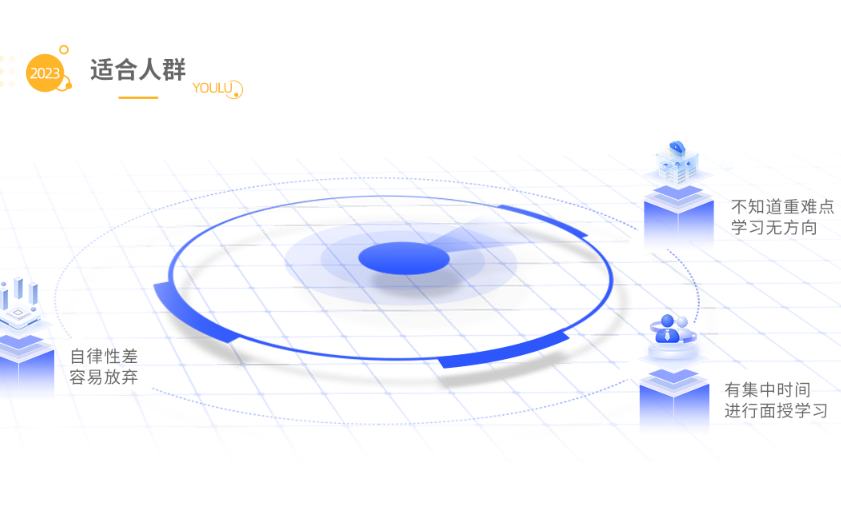 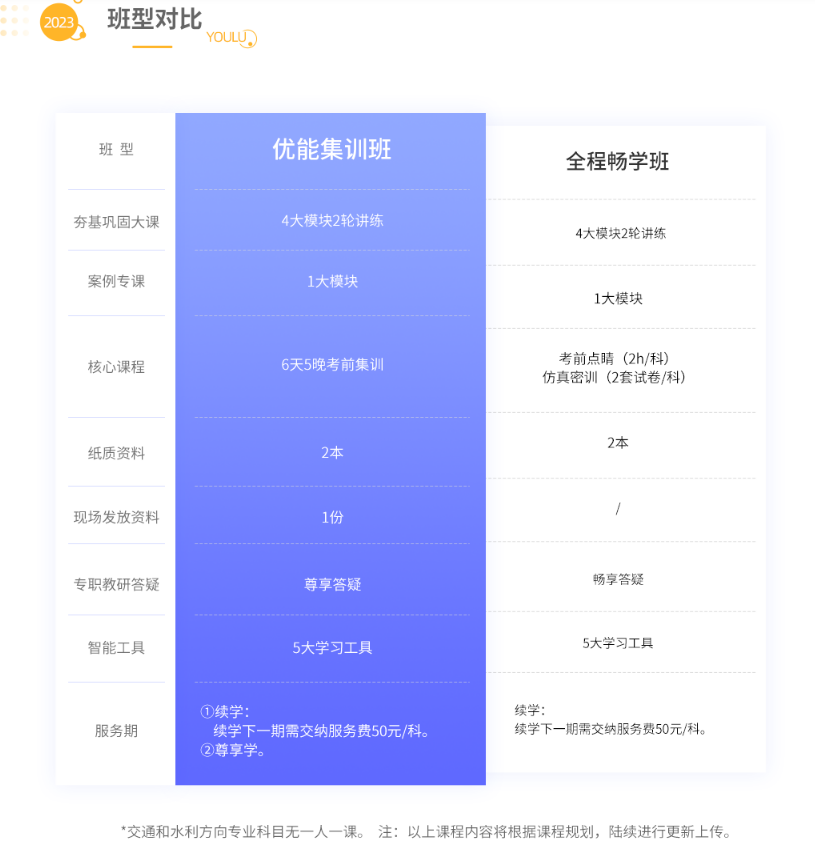 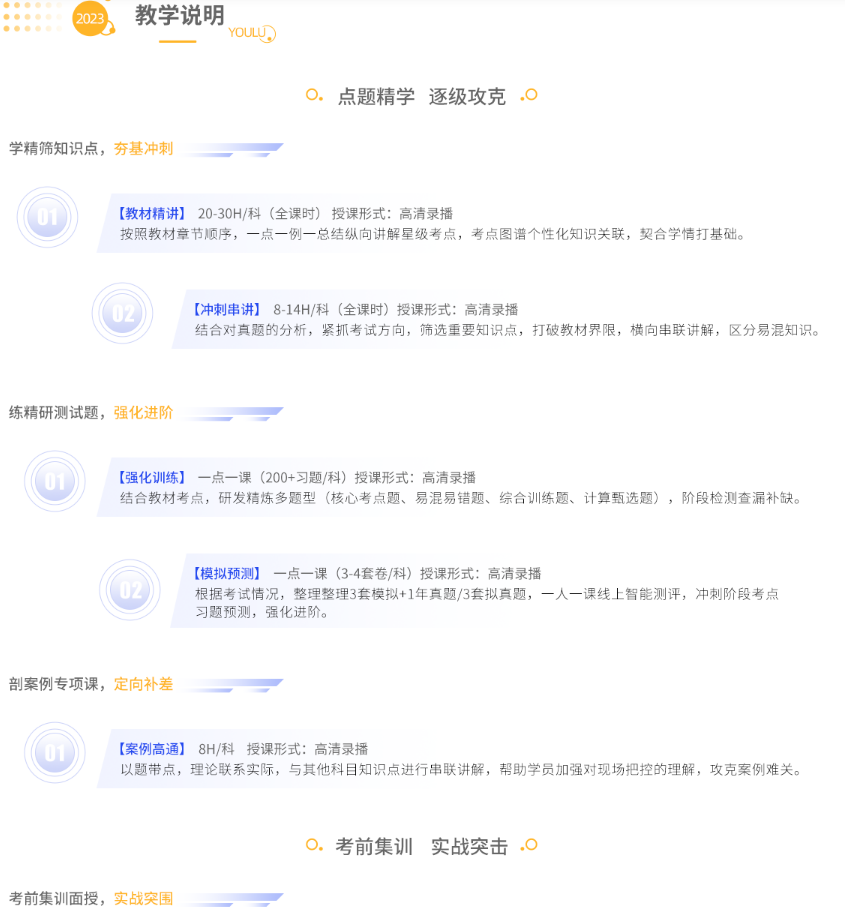 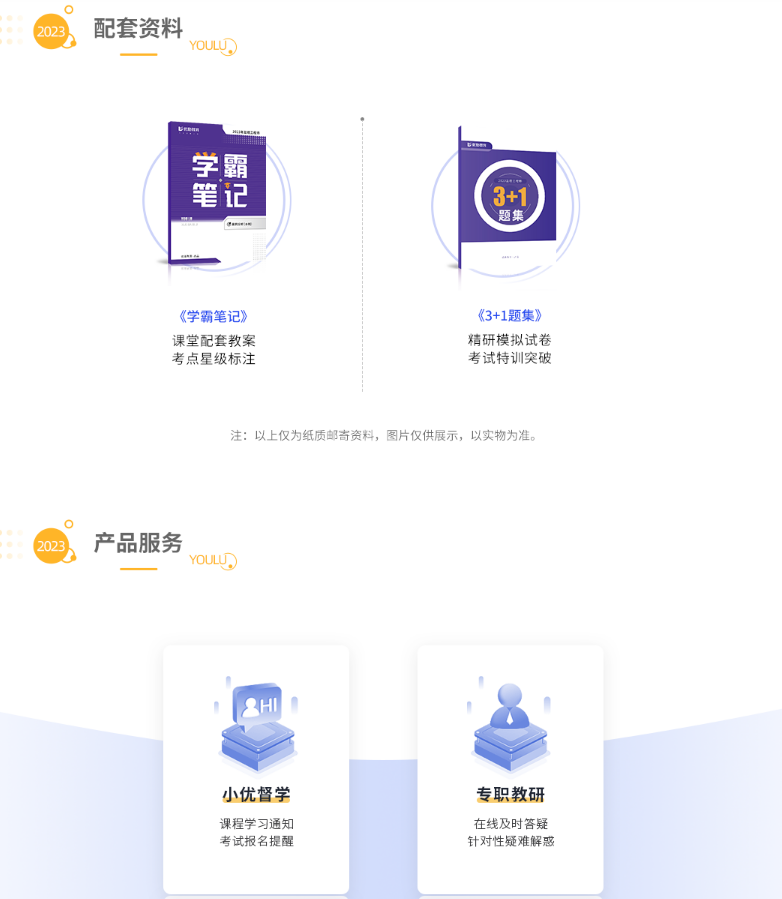 